О внесении изменений в постановление администрации города Канска от 11.01.2011 № 01 В целях приведения муниципальных правовых актов администрации города в соответствие с действующим законодательством, в соответствии с Федеральным законом от 27.07.2010 № 210-ФЗ «Об организации предоставления государственных и муниципальных услуг», постановлением администрации города Канска от 19.10.2010 № 1760 «Об утверждении Порядка разработки и утверждения административных регламентов предоставления муниципальных услуг», статьями 30, 35 Устава города Канска, ПОСТАНОВЛЯЮ:1. Внести в постановление администрации города Канска от 11.01.2011 № 01 «Об утверждении административного регламента по предоставлению муниципальной услуги «Предоставление сведений, выписок из реестра муниципальной собственности города Канска» следующие изменения:1.1. В пункте 2 постановления, в приложении к постановлению по тексту слова «Муниципальное казенное учреждение «Комитет по управлению муниципальным имуществом города Канска» в соответствующем падеже заменить на слова «Комитет по управлению муниципальным имуществом города Канска» в соответствующем падеже.1.2. Пункт 1.2. Административного регламента изложить в следующей редакции: «1.2. Предоставление муниципальной услуги осуществляется в соответствии с:- Конституцией Российской Федерации; - Гражданским кодексом Российской Федерации;- Федеральным законом от 06.10.2003 № 131-ФЗ «Об общих принципах организации местного самоуправления в Российской Федерации»;- Федеральным законом от 27.07.2010 № 210-ФЗ «Об организации предоставления государственных и муниципальных услуг»;- Приказом Министерства экономического развития Российской Федерации от 30.08.2011 № 424 «Об утверждении порядка ведения органами местного самоуправления реестров муниципального имущества»;- Положением о порядке управления и распоряжения имуществом, находящимся в муниципальной собственности города Канска утвержденным решением Канского городского Совета депутатов от  за № 15-91; - Положением о Комитете по управлению муниципальным имуществом города Канска, утвержденным решением Канского городского Совета депутатов от  № 11-73.».1.3. В пункте 5.1. Административного регламента слово «председателю» заменить на слово «руководителю».1.4. В приложениях № 1, № 2 к Административному регламенту слова «Председателю «КУМИ г. Канска» заменить на слова «Руководителю КУМИ г. Канска».2. Контроль за исполнением настоящего постановления возложить на заместителя главы города Канска по общим вопросам С.В. Обверткину. 3. Ведущему специалисту отдела культуры администрации города Канска (Н.А. Нестеровой) разместить настоящее постановление в газете «Канский вестник» и на сайте администрации города Канска в информационно-телекоммуникационной сети «Интернет». 4. Постановление вступает в силу со дня официального опубликования.Глава города Канска                                                                             А.М. Береснев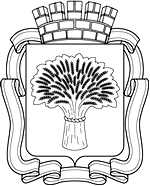 Российская ФедерацияАдминистрация города Канска
Красноярского краяПОСТАНОВЛЕНИЕРоссийская ФедерацияАдминистрация города Канска
Красноярского краяПОСТАНОВЛЕНИЕРоссийская ФедерацияАдминистрация города Канска
Красноярского краяПОСТАНОВЛЕНИЕРоссийская ФедерацияАдминистрация города Канска
Красноярского краяПОСТАНОВЛЕНИЕ  27.03.            2020№274